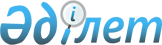 О внесении изменения в постановление Кабинета Министpов Республики Казахстан от 27 июля 1993 г. N 644
					
			Утративший силу
			
			
		
					ПОСТАНОВЛЕНИЕ Кабинета Министpов Республики Казахстан от 24 мая 1994 г. N 556. Утpатило силу постановлением Кабинета Министpов РК от 13 июля 1995 г. N 960 ~P950960.
      Сноска. Утpатило силу постановлением Кабинета Министpов РК от 13.07.1995 № 960.
      Кабинет Министров Республики Казахстан ПОСТАНОВЛЯЕТ: 
      1. Установить с 1 июня 1994 г. ставки акцизов на импортируемые товары, ввозимые из-за пределов государств-членов Содружества Независимых Государств, согласно приложению, за исключением импортируемых товаров, оплаченных по заключенным контрактам до 1 июня 1994 г. 
      Сноска. Пункт 1 изменен - постановлениями Кабинета Министров Республики Казахстан от 22 июня 1994 г. N 701; от 19 апреля 1995 г. N 513. 
      2. Признать частично утратившим силу абзац первый пункта 1 к постановлению Кабинета Министров Республики Казахстан от 27 июля 1993 г. N 644 "О ставках акцизов на импортируемые товары, ввозимые из-за пределов государств-членов Содружества Независимых государств" (САПП Республики Казахстан, 1993 г., N 31, ст. 357). 
      Сноска. Пункт 2 изменен - постановлением Кабинета Министров Республики Казахстан от 22 июня 1994 г. N 701. 
      СТАВКИ АКЦИЗОВ 
      на импортируемые товары, ввозимые из-за пределов
             государств-членов Содружества Независимых Государств 
      Сноска. Внесены изменения постановлениями Кабинета Министров
      Республики Казахстан от 4 октября 1994 г. N 1109, от 13 февраля
      1995 г. N 146; от 19 апреля 1995 г. N 513.
      ---------------------------------------------------------------------
      Код товарной !                                      ! Ставки акцизов
      номенклатуры !      Наименование товаров            ! в процентах к
      внешнеэконом.!                                      ! таможенной
      деят-ти.     !                                      ! стоимости
      -------------!--------------------------------------!----------------
           1       !                 2                    !      3
      -------------!--------------------------------------!----------------
      401110000       шины пневматические резиновые новые для
                      легковых автомобилей                       30
      420310000       одежда из натуральной или искусственной
      (только из      кожи                                       40
      натуральной
      кожи)
      4303            одежда меховая                             50
      группа 57       ковры и ковровые изделия                   25
      650692000       прочие головные уборы с подкладкой,
                      или без подкладки, с отделкой или 
                      без отделки из натурального меха           45
      6911            посуда фарфоровая и фаянсовая              45
      701321          сосуды для питья из хрусталя               45
      701331          изделия для сервировки стола
                      (кроме сосудов для питья) или
                      кухонные принадлежности из
                      хрусталя                                   45
      701391          прочие изделия из хрусталя                 45
      7113            ювелирные изделия и их части из
                      металлов, плакированных
                      драгоценными металлами                     30
      7114            изделия золотых и серебряных дел
                      мастеров и их части из драгоценных
                      металлов и металлов, плакированных
                      драгоценными металлами                     30
      7116            изделия из природного или
                      культивированного жемчуга,
                      драгоценных или полудрагоценных
                      камней (природных, искусственных 
                      или реконструированных)                    30
      3703            автомобили легковые и прочие
                      моторные транспортные средства,
                      предназначенные для перевозки
                      людей (кроме автомобилей,
                      классифицируемых в товарной позиции
                      8702), включая грузо-пассажирские
                      автомобили-фургоны и гоночные
                      автомобили                                 25
					© 2012. РГП на ПХВ «Институт законодательства и правовой информации Республики Казахстан» Министерства юстиции Республики Казахстан
				
      Премьер-министр
Республики Казахстан
ПРИЛОЖЕНИЕ
к постановлению Кабинета Министров
Республики Казахстан
от 24 мая 1994 г. N 556